Тест по разделу «Делу время – потехе час»Вариант 11.Вспомни имя Шварца.А) Евгений ЛьвовичБ) Лев ЕвгеньевичВ) Евгений ЛеонидовичГ) Леонид Евгеньевич2.Кто написал произведение «Никакой я горчицы не ел»?А) В.В.ГолявкинБ) Н.Н.НосовВ) В.Ю.ДрагунскийГ) Е.Л.Шварц3.Из какого произведения эти выражения?И в ус не дует. Терять время понапрасну.А) «Главные реки»Б) «Что любит Мишка»В) «Сказка о потерянном времени»Г) «Никакой я горчицы не ел»4.Произведение какого композитора играл Борис Сергеевич (герой произведения «Что любит Мишка»)?А) БахаБ) ПрокофьеваВ) ШопенаГ) Чайковского5.Кто из авторов высказывает такую мысль?              Так устроено на свете: от любого несчастья может спастись человек.А) В.В.ГолявкинБ) Н.Н.НосовВ) В.Ю.ДрагунскийГ) Е.Л.Шварц6.Укажи героев «Сказки о потерянном времени».А) Петя ЗубовБ) Ольга КапитоновнаВ) НаденькаГ) КораблёвКлюч к 1 вариантуВариант 21.Как зовут Голявкина?А) Виктор ВладимировичБ) Владимир ВикторовичВ) Виктор ВалентиновичГ) Валентин Викторович2.Кто написал «Сказку о потерянном времени»?А) Е.Л.ШварцБ) В.В.ГолявкинВ) В.Ю.ДрагунскийГ) Н.Н.Носов3.Из какого произведения эти выражения?         Держать ухо востро. Как сквозь землю провалился.А) «Никакой я горчицы не ел»Б) «Сказка о потерянном времени»В) «Что любит Мишка»Г) «Главные реки»4.Что больше всего на свете любил Борис Сергеевич (герой произведения «Что любит Мишка»)?А) ПесенкиБ) МузыкуВ) ЖивотныхГ) Детей5.У кого из авторов вместо отрицательных героев действуют отрицательные качества человека: трусость, жестокость, вероломство?А) у Е.Л.ШварцаБ) у Н.Н.НосоваВ) у В.В.ГолявкинаГ) у В.Ю.Драгунского6.Укажи героев произведения «Главные реки».А) Раиса ИвановнаБ) Петя ЗубовВ) МишкаГ) КораблёвКлюч ко 2 вариантуВариант 31.Укажи произведение, которое принадлежит перу Е.Л.Шварца.А) «Главные реки»Б) «Сказка о потерянном времени»В) «Никакой я горчицы не ел»Г)  «Что любит Мишка»2.Укажи автора рассказа «Что любит Мишка».А) Е.Л.ШварцБ) В.Ю.ДрагунскийВ) В.В.ГолявкинГ) М.М.Зощенко3.Укажи, кого не было среди школьников в «Сказке о потерянном времени».А) Пети ЗубоваБ) Маруси ПоспеловойВ) Наденьки СоколовойГ) Миши Волкова4.Укажи фимилию главного героя рассказов В.Ю.Драгунского.А) КораблёвБ) СлоновВ) ГорбушкинГ) Воробьёв5.Укажи, к какой группе рассказов относится рассказ В.Ю.Драгунского «Главные реки».А) Рассказы о животныхБ) Рассказы о природеВ) Юмористические рассказыГ) Рассказы о подвигах6.Укажи пословицу, которая не подходит к «Сказке о потерянном времени» Е.Л.ШварцаА) Делу время – потехе час.Б) Один пашет, а семеро руками машутВ) Откладывай безделье, но не откладывай дела.Г) Безделье ускоряет наступление старости, труд продлевает нашу молодость.Ключ к 3 вариантуВариант 41.Укажи произведение, которое принадлежит перу В.В.Голявкина.А) «Главные реки»Б) «Сказка о потерянном времени»В) «Никакой я горчицы не ел»Г)  «Что любит Мишка»2.Укажи автора рассказа «Главные реки».А) Е.Л.ШварцБ) В.Ю.ДрагунскийВ) В.В.ГолявкинГ) М.М.Зощенко3.Укажи, кого не было среди школьников в «Сказке о потерянном времени».А) Пети ЗубоваБ) Маруси ПоспеловойВ) Наташи ВоробьёвойГ) Васи Зайцева4.Укажи фимилию лучшего друга главного героя рассказов В.Ю.Драгунского.А) КораблёвБ) СлоновВ) ГорбушкинГ) Воробьёв5.Укажи, к какой группе рассказов относится рассказ В.Ю.Драгунского «Что любит Мишка».А) Рассказы о животныхБ) Рассказы о природеВ) Юмористические рассказыГ) Рассказы о подвигах6.Укажи пословицу, которая не подходит к рассказу «Никакой я горчицы не ел».А) Не сиди сложа руки, так не будет и скуки.Б)Если за день ничему не научился, зря прожил день.В) Готовь сани с весны, а колёса с осени.Г) Скучен день до вечера, коли делать нечего.Ключ к 4 вариантуПроверочная работа к разделу «Делу время – потехе час».Вариант 11.К каким произведениям из изученного раздела подходят эти пословицы? Укажи название произведения и автора.А) Поздно поднялся – день потерял, в молодости не учился – жизнь потерял__________________________________________________________________________Б) Чтобы научиться трудолюбию, нужны три года, чтобы научиться лени – только три дня. ______________________________________________________________________В) Не тот грамотен, кто читать умеет, а тот, кто слушает и разумеет.__________________________________________________________________________Г) Ученику – удача, учителю – радость.__________________________________________________________________________2.По одной фразе узнай произведение и его автора. Запиши.А) Попробуй в классе запой – сразу выгонят.__________________________________________________________________________Б) Они разбрызгивались, и получалось что-то очень приветливое и радостное._________________________________________________________________________В) Грохочут грузовики – скорее, скорее надо сдать грузы в магазины, на заводы, на железную дорогу._________________________________________________________Г) Я только вчера догадался, что уроки все-таки надо учить.________________________________________________________________________3.Разгадай кроссворд. 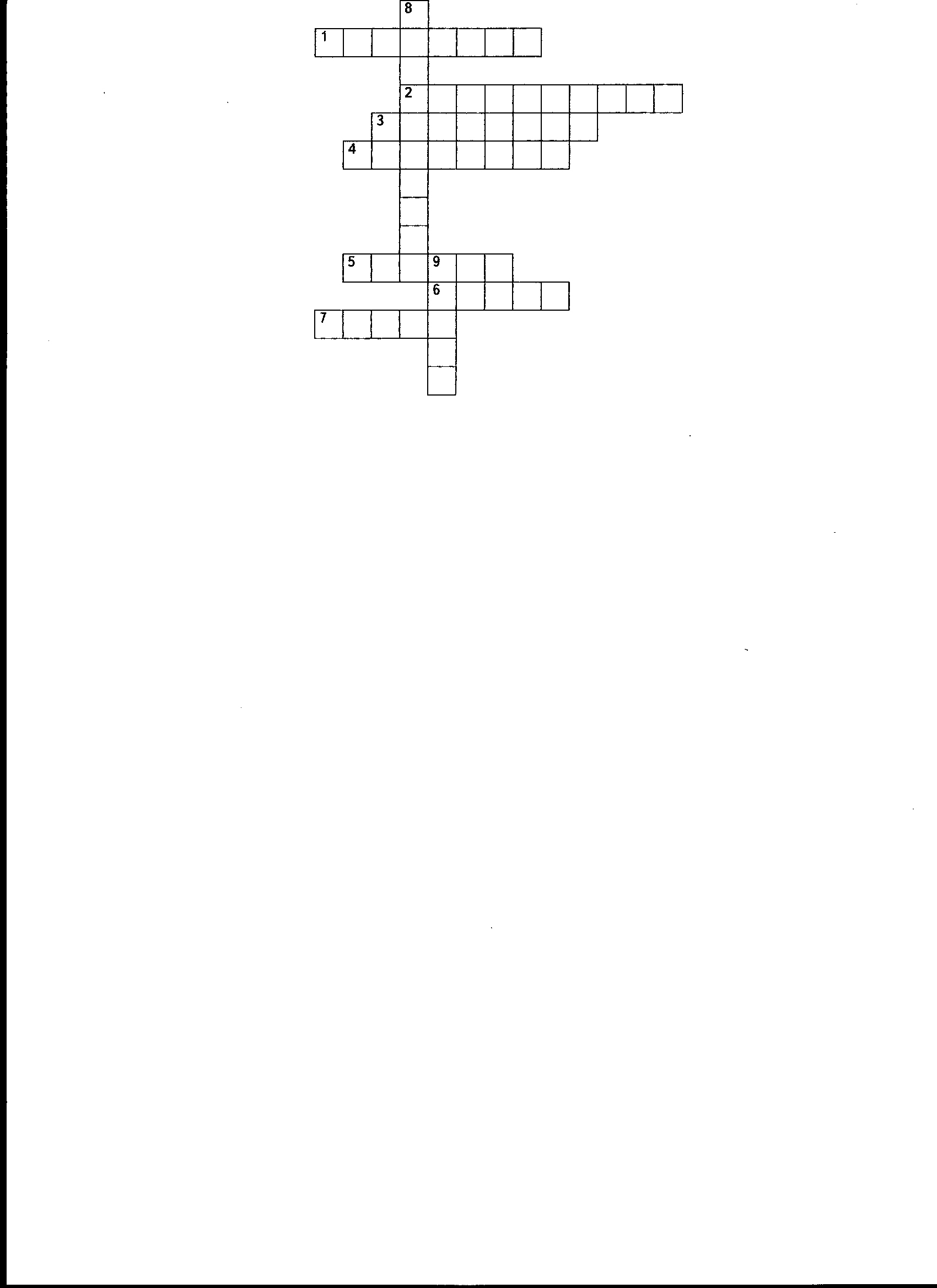 По горизонтали:1.Поэт, стихотворение которого не выучил Денис Кораблёв.2.У главного героя его рассказов был прототип: сын самого писателя, его тёзка. Кто этот писатель?3.Эта профессия помогла проспавшему мальчику примчаться за секунду до Раисы Ивановны.4.Родился этот писатель в Баку. Наперекор родителям, музыкальным педагогам, мечтавшим видеть сына музыкантом, он выбрал живопись.5.Двое рабочих поняли, что мальчику нечего делать. Они предложили подтолкнуть кривой дом сбоку, чтобы он ровным был. Им было …. .6.Его не умели ценить герои произведения Е.Л.Шварца.7.Она стояла у стены. Дворник запретил трогать её.По вертикали:8.Черта характера человека, любящего трудиться.9.По сценариям этого писателя сняты фильмы «Золушка», «Дон Кихот» и другие.Ключ к 1варианту1.А) Е.Л.Шварц «Сказка о потерянном времени»Б) В.В.Голявкин «Никакой я горчицы не ел»В)В.Ю.Драгунский «Что любит Мишка»Г)В.Ю.Драгунский «Главные реки»2.А) В.В.Голявкин «Никакой я горчицы не ел»Б) В.Ю.Драгунский «Что любит Мишка»В) Е.Л.Шварц «Сказка о потерянном времени»Г) В.Ю.Драгунский «Главные реки»3. По горизонтали: 1.Некрасов2.Драгунский3.Пожарный4.Голявкин5.Смешно6.Время7.МетлаПо вертикали:8.Трудолюбие9.ЩварцВариант 21.Соедини фамилию автора с его произведением.Е.Л.Шварц                                      «Никакой я горчицы не ел»В.Ю.Драгунский                            «Сказка о потерянном времени»В.В.Голявкин                                 «Главные реки»2.Подумай, о каком предмете идёт речь. Запиши, в каком произведении он играет важную роль. Запиши автора этого произведения.А) Этот предмет помог заколдованным школьникам снова стать детьми.__________________________________________________________________________Б) Этот предмет помешал Дениске выучить стихотворение и реки Америки.__________________________________________________________________________В) Этот предмет помог определить кондуктору, что главный герой рассказа прогуливал школу.__________________________________________________________Г)Этот предмет положил начало беседе, в которой учитель пения узнал, что любят Дениска и Мишка.__________________________________________________________3.Допиши пословицы.Скучен день до вечера, __________________________________________________ .Откладывай безделье, ___________________________________________________.Не сиди сложа руки, ____________________________________________________ .Кто грамоте горазд, ______________________________________________________ .4.Подчеркни, с рабочими каких профессий общался герой рассказа В.В.Голявкина «Никакой я горчицы не ел».Шофёр, водитель трамвая, парикмахер, дворник, врач, кондуктор, тракторист, пожарный, милиционер, экскаваторщик, учитель, инженер, строитель, продавец.5.Вспомни и запиши рассказы В.Ю.Драгунского, с которыми ты познакомился раньше._____________________________________________________________________________________________________________________________________________Ключ ко 2варианту1. Е.Л.Шварц «Сказка о потерянном времени»В.Ю.Драгунский «Главные реки»В.В.Голявкин «Никакой я горчицы не ел»2.А) Часы. «Сказка о потерянном времени» Е.Л.Шварц.Б) Воздушный змей. «Главные реки» В.Ю.Драгунский.	В)Горчица. «Никакой я горчицы не ел» В.В.Голявкин.Г)Рояль. «Что любит Мишка» В.Ю.Драгунский.3. Скучен день до вечера, коли делать нечего.Откладывай безделье, да не откладывай дела.Не сиди сложа руки, так и не будет скуки.Кто грамоте горазд, тому не пропасть.4.Шофёр, дворник, кондуктор, экскаваторщик, строитель.5. «Друг детства», «Он живой и светится» и другие.123456ААВВГА, Б, В123456ААББАА, В, Г123456ББГАВБ123456ВБВБВВ